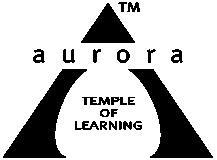                               Aurora’s Degree & PG College(Accredited by NAAC with 'B++' grade)Chikkadpally, Hyderabad- 500020Department of Biotechnology EVENT REPORTProgram Schedule PROGRAM SCHEDULEDate of the event:  25th April 2022Time of the event: 10:00 am to 12:30 amPlatform:  OfflineList of student coordinatorsList of Students participated in the eventPARAGRAPH OF THE PROCEEDINGSOn 25th April 2022, Dr. B.Leelamani, Department of Biotechnology has organized class event for BTBIC 3A students. Students actively participated in all 3 events and few students have shown their talent in Quiz competition, Collage competition, Word search competition and Crossword puzzle by solving in very short time. Over all 10 students were winners of above competitions. Students actively participated in all 3 events and few students have shown their talent in Quiz competition, find the word and crossword puzzle by solving in very short time. Over this entire event helped students to gain advance knowledge on prevention and eradication of mosquito’s and motivation to participate in events.Winners in Quiz competitionWinners in Collage competitionWinners in Cross word puzzle competitionWinners in Word search competitionEVENT PHOTOS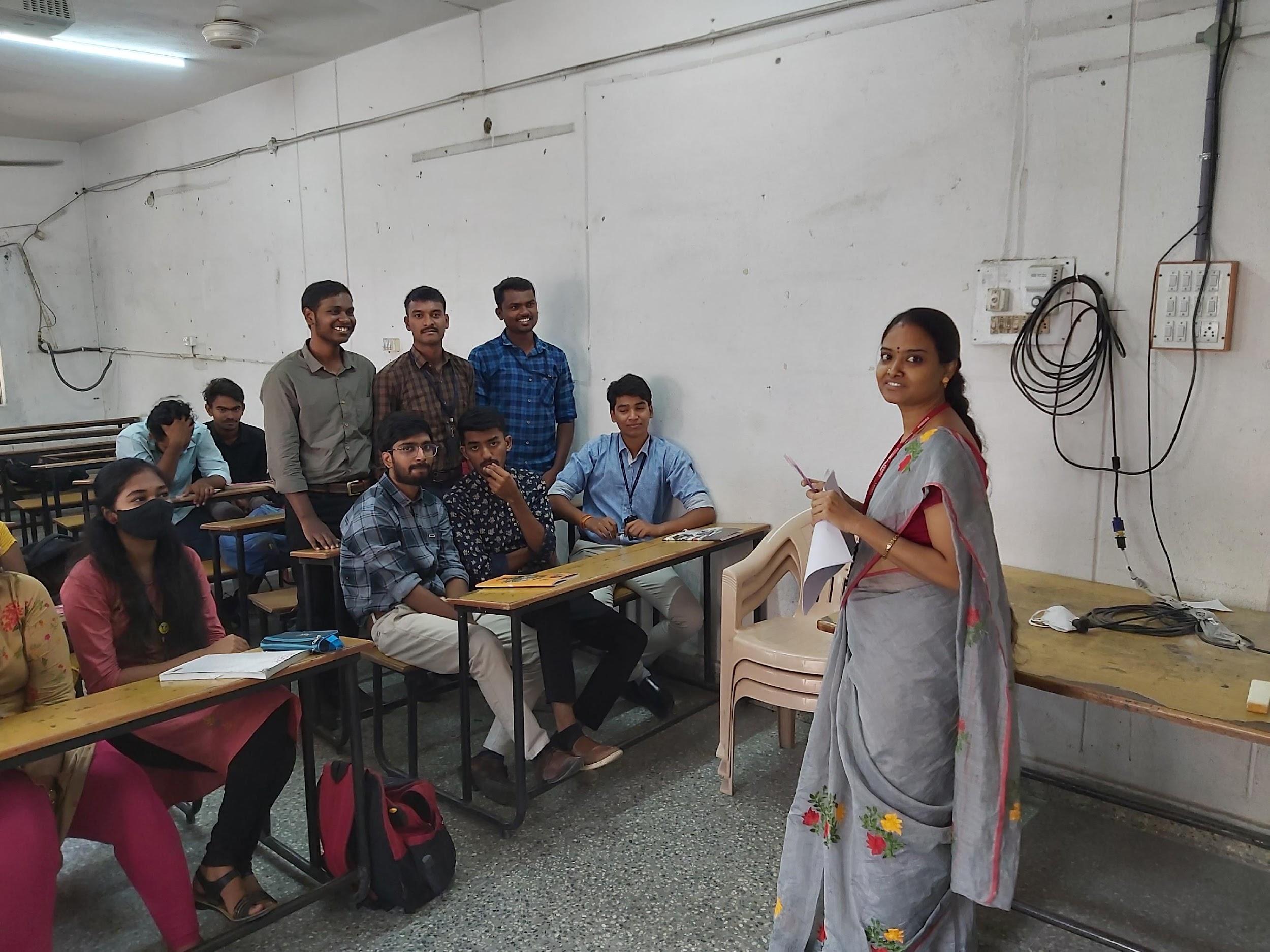 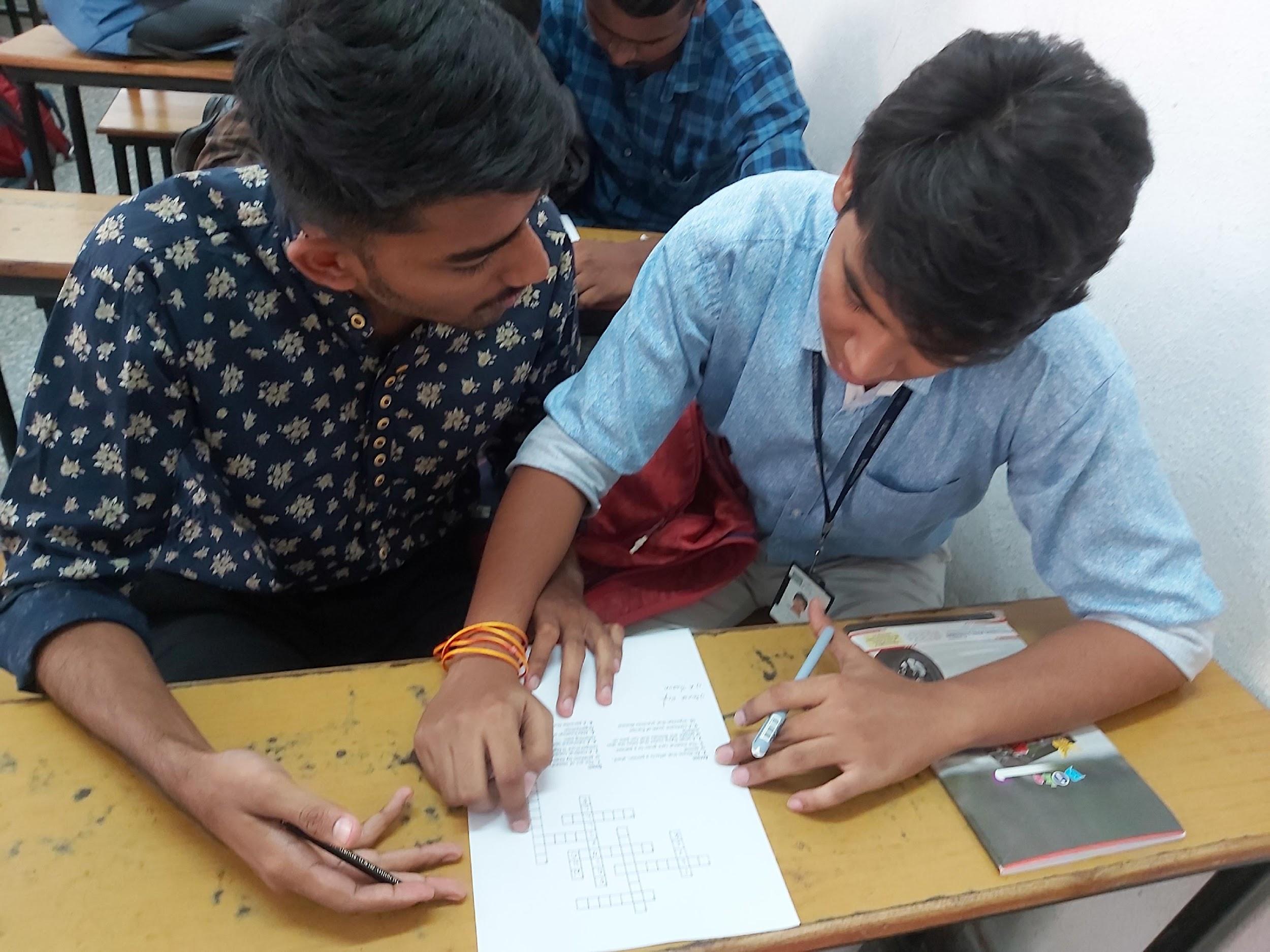 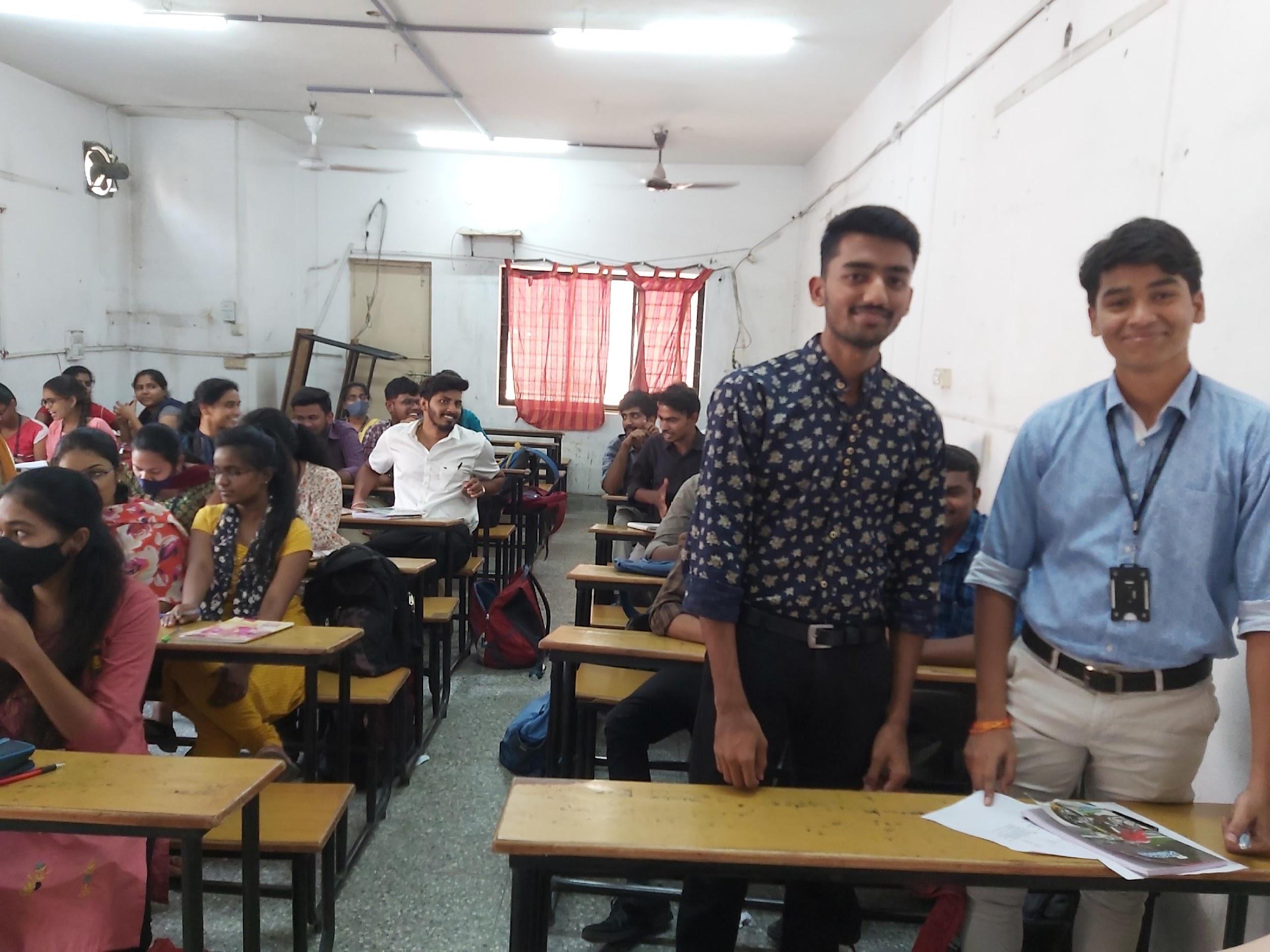 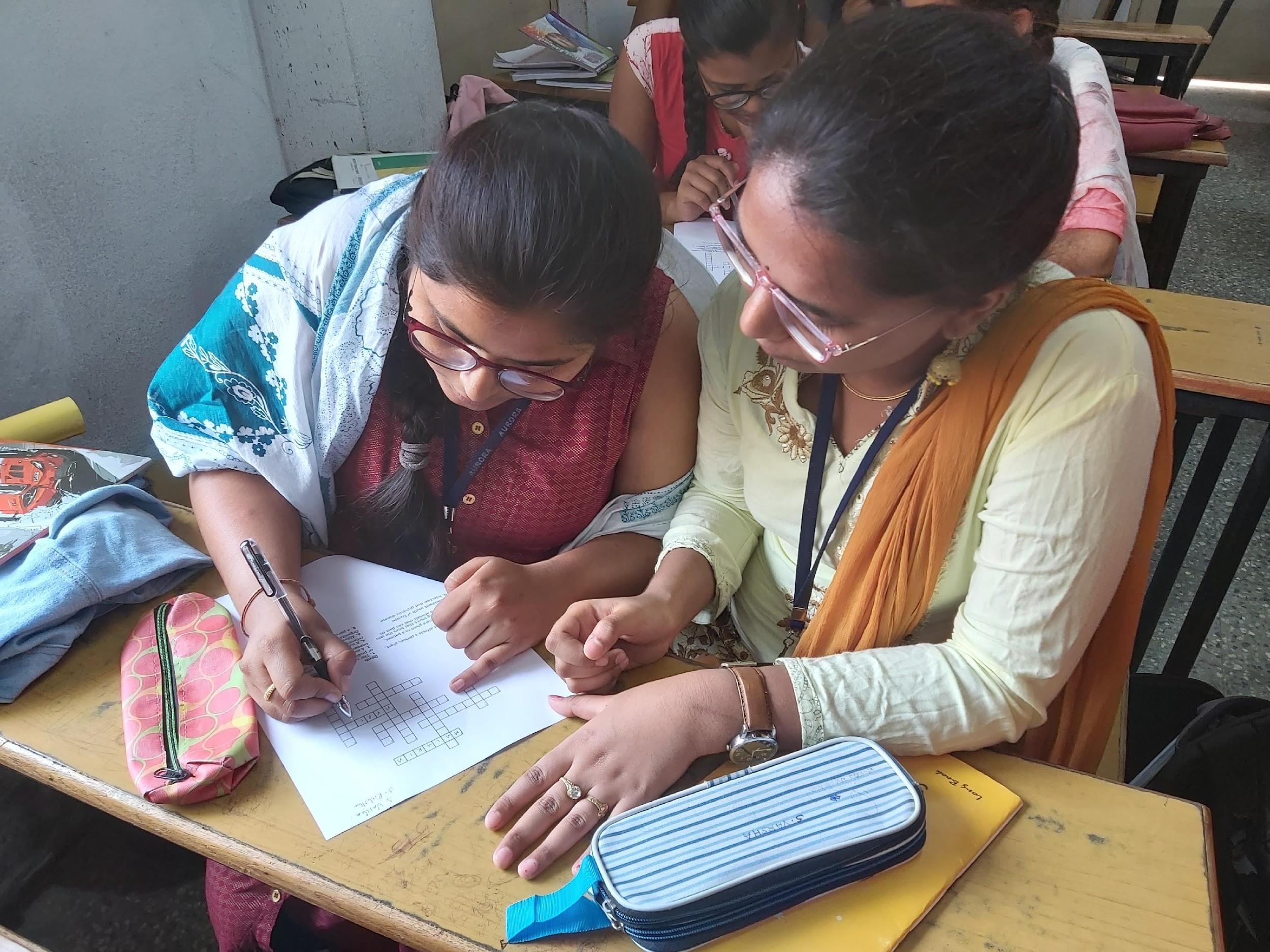 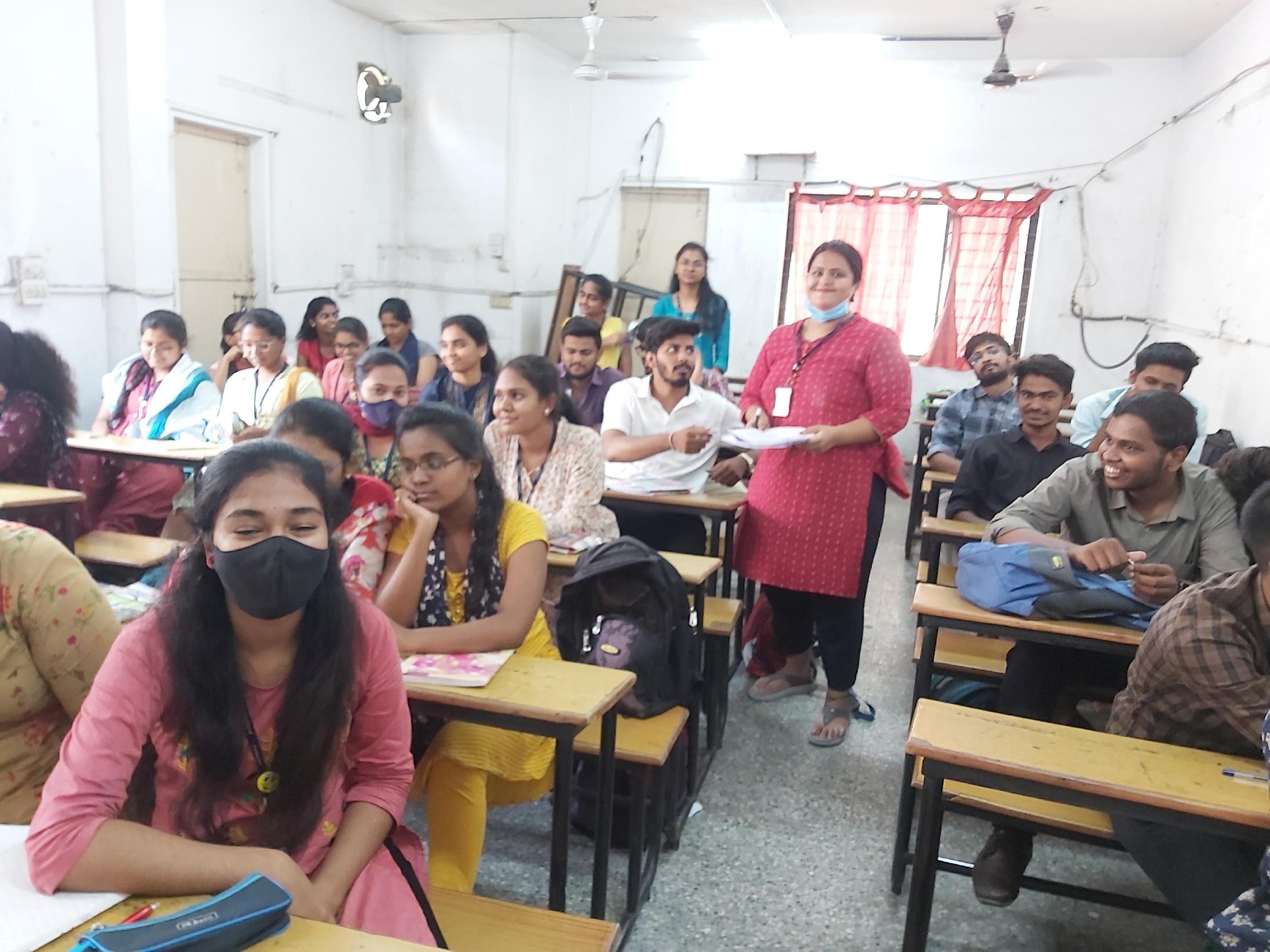 EVENT TITLENational Malaria DayTYPE OF EVENTClass Event FACULTY INCHARGEDr. B.LeelamaniDEPARTMENTBiotechnologyDATE25th  April 2022VENUEAurora’s Degree and PG College, ChikkadpallyTARGET AUDIENCE BTBIC 3AS.NoName of the studentRoll NoSection1Pendyala Navya1051-19-488-032BTBIC 3AS.NoClassRoll NoStudent Name1BTBIC 3A1051-19-488-001Pacchakanthula Raj Kumar2BTBIC 3A1051-19-488-002S Varsha3BTBIC 3A1051-19-488-003Sri Rampuram Naini Reddy4BTBIC 3A1051-19-488-004Dandyari Sai Chaitanya5BTBIC 3A1051-19-488-005V V S R A Vaishnavi6BTBIC 3A1051-19-488-006Narayanagari Vaagdevi7BTBIC 3A1051-19-488-007Sudireddy Rishitha Reddy8BTBIC 3A1051-19-488-008Vangapelly Sai Krishna9BTBIC 3A1051-19-488-009Mamidi Jayanth10BTBIC 3A1051-19-488-010Madduri Srikanth Reddy11BTBIC 3A1051-19-488-012Yelishetty Deekshith12BTBIC 3A1051-19-488-014Uradi Srilaxmi13BTBIC 3A1051-19-488-015Vajjala Naga Pranavi14BTBIC 3A1051-19-488-016Kunta Ankitha15BTBIC 3A1051-19-488-017Tirumani Akash Goud16BTBIC 3A1051-19-488-018E Akhila17BTBIC 3A1051-19-488-019Alala Sruthi Laya18BTBIC 3A1051-19-488-020Puppala Harshini19BTBIC 3A1051-19-488-021Swain Reshma20BTBIC 3A1051-19-488-022Neralla Samvika21BTBIC 3A1051-19-488-023Nemala Gouthame22BTBIC 3A1051-19-488-024Zade Abhishek23BTBIC 3A1051-19-488-025Chinta Franz Timon Hubert24BTBIC 3A1051-19-488-026Gundamalla Vamsi25BTBIC 3A1051-19-488-027Jadhav Vaishali26BTBIC 3A1051-19-488-028Srikar Reddy Vemula27BTBIC 3A1051-19-488-029T Priya28BTBIC 3A1051-19-488-030Rounak Singh29BTBIC 3A1051-19-488-031Vakiti Vivek30BTBIC 3A1051-19-488-032Pendyala Navya31BTBIC 3A1051-19-488-033Rathod Akash32BTBIC 3A1051-19-488-034Thalakokula Bhargavi33BTBIC 3A1051-19-488-036Billa Bhavana34BTBIC 3A1051-19-488-038A Tharun Kumar Reddy35BTBIC 3A1051-19-488-039N Vajra Lekha36BTBIC 3A1051-19-488-040Bommena Kumara Swami37BTBIC 3A1051-19-488-041Nagi Reddy Sai Kiran Reddy38BTBIC 3A1051-19-488-042Mourya Keerthi39BTBIC 3A1051-19-488-043Kondagadapu Tarun40BTBIC 3A1051-19-488-044Bachala Pallavi41BTBIC 3A1051-19-488-046Thore Suraj42BTBIC 3A1051-19-488-047Kalasikam Neelender Kniahy43BTBIC 3A1051-19-488-049Bale Sadasri44BTBIC 3A1051-19-488-050Kadumuri ChandanaS.NoRoll NoName of the studentSection11051-19-488-026Gundamalla VamsiBTBIC 3A21051-19-488-012Yelishetty DeekshithBTBIC 3A3 1051-19-488-008Vangapelly Sai KrishnaBTBIC 3AS.NoRoll NoName of the studentSection11051-19-488-023Nemala GouthameBTBIC 3A21051-19-488-007Sudireddy Rishitha ReddyBTBIC 3A31051-19-488-005V V S R A VaishnaviBTBIC 3AS.NoRoll NoName of the studentSection11051-19-488-014Uradi SrilaxmiBTBIC 3A21051-19-488-016Kunta AnkithaBTBIC 3AS.NoRoll NoName of the studentSection11051-19-488-038A Tharun Kumar ReddyBTBIC 3A21051-19-488-030Rounak SinghBTBIC 3A